З  А  П  О  В  Е  Д№1255/02.10.2020г.Въз основа на: Решение на ОЕСУТ , протокол  №4 от 25.09.2020г., заключение № V-1 и на основание §4, ал.1, т.2  ПЗР от  ЗКИР ,  §4, ал.1, т.2 от ПЗР на Наредба № РД-02-20-5 от 15.12.2016г. за съдържанието, създаването и поддържането на кадастралната карта и кадастралните регистри и чл.134, ал.1, т.2 от ЗУТ Относно: Изработен от ЕТ „Интерфейс-Петко Казанлъклиев“  цифров модел на кадастрален и регулационен план и кадастрален  регистър на недвижими имоти на с. Борика, общ. Ихтиман .  Същият е обявен по законоустановения ред и няма постъпили възражения.О Д О Б Р Я В А М :   Цифров модел на кадастрален и регулационен план и кадастрален  регистър на недвижими имоти на с. Борика, общ. Ихтиман.Заповедта да се съобщи на заинтересованите страни по смисъла на чл.131, ал.1  от ЗУТ .Настоящата заповед подлежи на обжалване по реда на чл.215 от ЗУТ пред Административен съд София област в 14 дневен срок от съобщаването й.                                                                                        Калоян Илиев                                                                                        КМЕТ                                                                                        ОБЩИНА  ИХТИМАНИзготвилинж. Лиза Петковагеодезист Община ИхтиманСъгласувал: Арх.Тодор КръстевГл.Архитект Община Ихтиман заповедта влиза в сила на:………………………..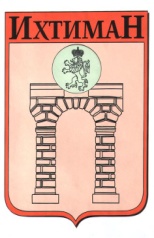 ОБЩИНА ИХТИМАН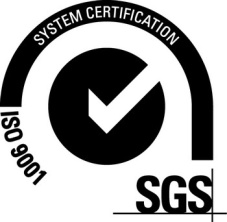  2050 гр. Ихтиман, ул. „Цар Освободител“ № 123 0724 / 82381,  0724 / 82550, obshtina_ihtiman@mail.bg